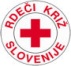 PLAN KRVODAJALSKIH AKCIJ ZA UKC MARIBOR 2017OPOMBA: cilj plana - 300 krvodajalcev/tedenPripravila: Erika Kavaš, dr. med., spec. transf.med.				Odobrila: Lidija Lokar, dr. med. spec. transf. med.JANFEBMARAPRMAJJUNJULAVGSEPTOKTNOVDECPonedeljek2.3.1.3.Slivnica2.Torek3.Oddelek4.Oddelek2.4.1.Oddelek3.OddelekSreda4.Šentilj1.     Hoče1.Cerkvenjak5.Sladki Vrh3.Sv. Trojica5.Benedikt2. Ormož4.Slovenska Bistrica1.Četrtek5.Oddelek2.OddelekI. gimn.2.OddelekGradbena š.6.Oddelek4.Oddelek1.Oddelek6.Oddelek3. Oddelek5.OddelekBiotehniška2.OddelekPetek6.Rogaševci3.Vuzenica3.Fram7.Ruše5.Ponikva2.Rače7.Sv. Jurij ob Ščavnici4. Ormož1.Šentilj6.Slovenska Bistrica3.Poljčane1.LenartSOBOTA / NEDELJA488537596486SOBOTA / NEDELJA488537596486SOBOTA / NEDELJA488537596486SOBOTA / NEDELJA488537596486SOBOTA / NEDELJA488537596486SOBOTA / NEDELJA488537596486SOBOTA / NEDELJA488537596486SOBOTA / NEDELJA488537596486SOBOTA / NEDELJA488537596486SOBOTA / NEDELJA488537596486SOBOTA / NEDELJA488537596486SOBOTA / NEDELJA488537596486SOBOTA / NEDELJA488537596486Ponedeljek9.Ljutomer6.OddelekStrojna š.6. Ravne pri Šoštanju10.Štuk ŠOUM8.EPF5.Grad10.7.Ljutomer4.9.Štuk ŠOUM6.4.Torek10. Oddelek7.OddelekŠkof. gimn.7.OddelekŽivilska š.11.Oddelek ŠOUM9.Oddelek6.Oddelek11.Oddelek8.Oddelek5.Oddelek10.OddelekŠOUM7.OddelekŽivilska š.5.OddelekMFSreda11. Ljutomer8.8. Tinje12.Zg. Velka10.Pesnica7.Kebelj12.Jarenina9. Ljutomer6.Hoče11.Radlje ob Dravi8.Starše6.RušeČetrtek12.OddelekII.gimn.9.OddelekPrometna š.9.OddelekBiotehniška13.Oddelek11.OddelekMO in UE8.Oddelek13.Oddelek10.Oddelek7.Oddelek12.OddelekPrometna š.9.Oddelek7.OddelekPetek13.Apače10.Oplotnica10.Benedikt14.Jurovski Dol12.Starše9.Korena14.Velenje11.Ruše8.Fram13.Muta10.Benedikt8.Sladki VrhSOBOTA / NEDELJASOBOTA / NEDELJASOBOTA / NEDELJASOBOTA / NEDELJASOBOTA / NEDELJASOBOTA / NEDELJASOBOTA / NEDELJASOBOTA / NEDELJASOBOTA / NEDELJASOBOTA / NEDELJASOBOTA / NEDELJASOBOTA / NEDELJASOBOTA / NEDELJAPonedeljek16.13.13.17.15. Tehnična f.+ Pedag. f.12.Arcont17. 14.Turnišče11. 16.OddelekStrojna š.13. Tehnična f. + Pedag. f.11.Torek17.Oddelek14.Oddelek14.Oddelek18.Oddelek16.OddelekFZV+MF13.Oddelek18.OddelekPobrežje15. 12.OddelekLes.+Škof.17.Oddelek14.Oddelek12.OddelekSreda18.Slivnica15. Radlje ob Dravi15.  Cankova19.Voličina17. Miklavž14.Lenart19.Rogoza16.Apače13.Loka pri Žusmu18.Radenci15.Duplek13.LokavecČetrtek19. OddelekSERŠ16.Oddelek16.Oddelek20.Oddelek18.Oddelek15.OddelekPU Maribor20.Oddelek17.Oddelek14.OddelekSERŠ19.OddelekGradbena š.16.Oddelek14.OddelekPetek20.Sv. Jurij ob Ščavnici17.Radenci17.Velenje21. Lendava19. Slovenska Bistrica16.Radenci21.Sv. Ana18.Zg. Velka15.Oplotnica20.Sv. Trojica17.Velenje15.Zg. VelkaSOBOTA / NEDELJASOBOTA / NEDELJASOBOTA / NEDELJASOBOTA / NEDELJASOBOTA / NEDELJASOBOTA / NEDELJASOBOTA / NEDELJASOBOTA / NEDELJASOBOTA / NEDELJASOBOTA / NEDELJASOBOTA / NEDELJASOBOTA / NEDELJASOBOTA / NEDELJAPonedeljek23.OddelekGostinska š.20.20.24.Lokavec22.19. 24.21.18.Pesnica 23.20.18.Torek24.Oddelek21.OddelekPekre/Limbuš21.OddelekKungota25.OddelekKamnica23.OddelekPF20.OddelekPekre/Limbuš25.OddelekMČ Tabor22.OddelekRK Kamnica19.Oddelek24.Oddelek21.OddelekKungota19.OddelekPobrežjeSreda25.OddelekZdrav. šola22.Ormož22.Sv. Ana26.Selnica ob Dravi24.Slovenska Bistrica21.Rogaševci26.Gornja Radgona23.Selnica ob Dravi20.OddelekZdrav. šola 25.Jurovski Dol22.Sv. Ana20.LendavaČetrtek26.OddelekImpol23.Oddelek23.OddelekEkonomska27.25.Oddelek22.Oddelek27.Oddelek24.Oddelek21.OddelekTrgovska š.26.Oddelek23.OddelekEkonomska21.OddelekPetek27. OddelekIII. gimn.24.Makole24.Rogoza28.Poljčane26. Slovenska Bistrica23.Zreče28.Gornja Radgona25.Makole22.Voličina27.Cerkvenjak24.Gornja Radgona22.LendavaSOBOTA / NEDELJASOBOTA / NEDELJASOBOTA / NEDELJASOBOTA / NEDELJASOBOTA / NEDELJASOBOTA / NEDELJASOBOTA / NEDELJASOBOTA / NEDELJASOBOTA / NEDELJASOBOTA / NEDELJASOBOTA / NEDELJASOBOTA / NEDELJASOBOTA / NEDELJAPonedeljek30. 27.Pragersko27. Šmartno na Pohorju 29.26.31.Sladki Vrh28. Hoče25.30.Ravne pri Šoštanju27.Jarenina25.Torek31.Oddelek28.Oddelek28.Oddelek30.Oddelek27.Oddelek29.Oddelek26.Oddelek31.28.OddelekFZV26.Sreda Sv.Jurij / Šč. Za MB29.Gornja Radgona31.TBP Lenart28.Pragersko30.NK Maribor27.Miklavž29.Rače27.OddelekRadljeČetrtek30.Oddelek29.Oddelek31.Oddelek28.Oddelek30.PU Maribor28.OddelekPetek31.Gornja Radgona30.Cerkvenjak.29.Slovenska Bistrica29.Selnica ob Dravi